Get ready to use UDOIT. Go to Settings>Navigation to pull the UDOIT app into the top navigation area. 

(Students will not be able to see this).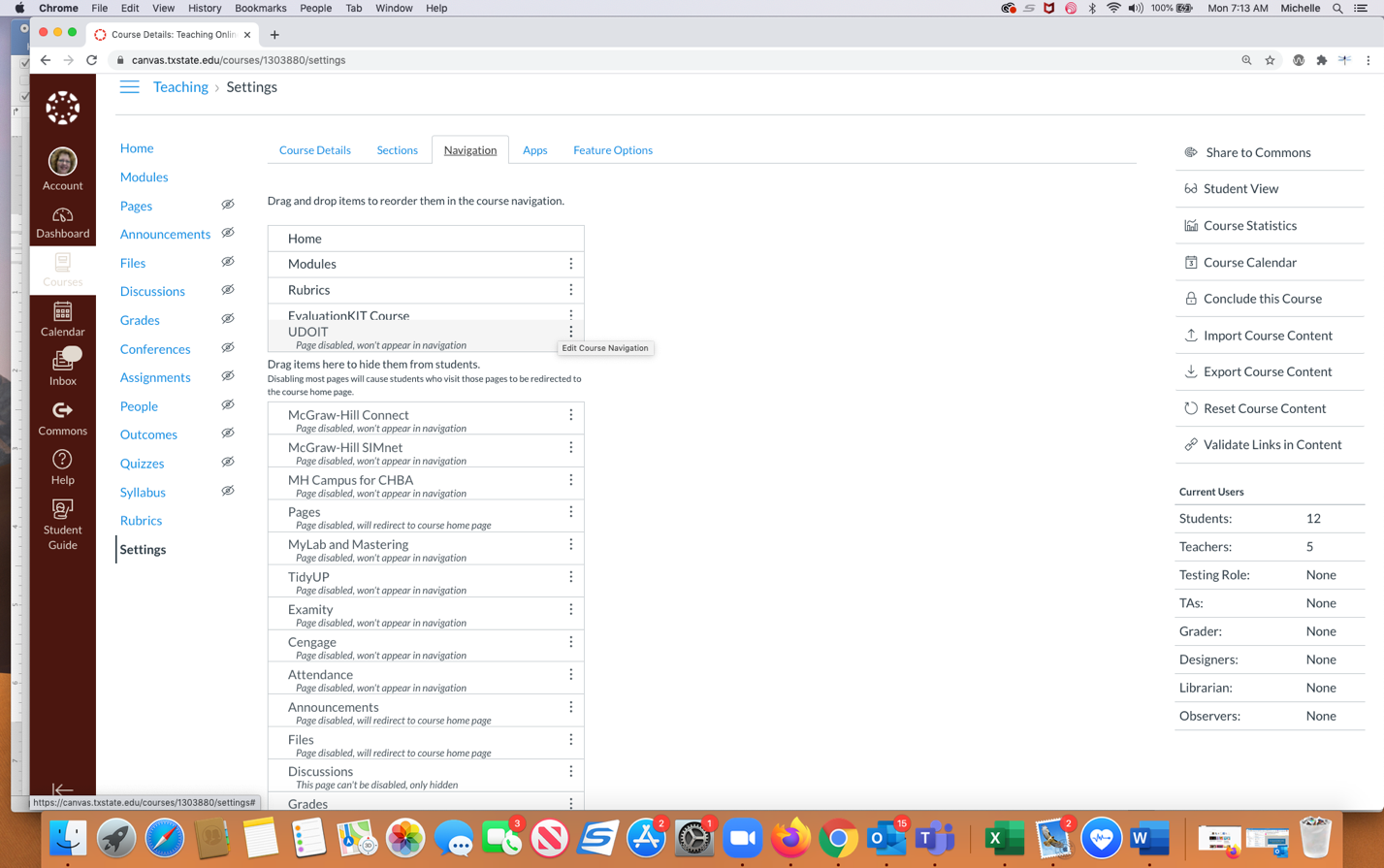 Run UDOIT by clicking on the left navigation button.Select elements to scan (see screenshot below).Scan for both errors and suggestions.Click “Scan this course”. Do not leave the page while it is being scanned. 
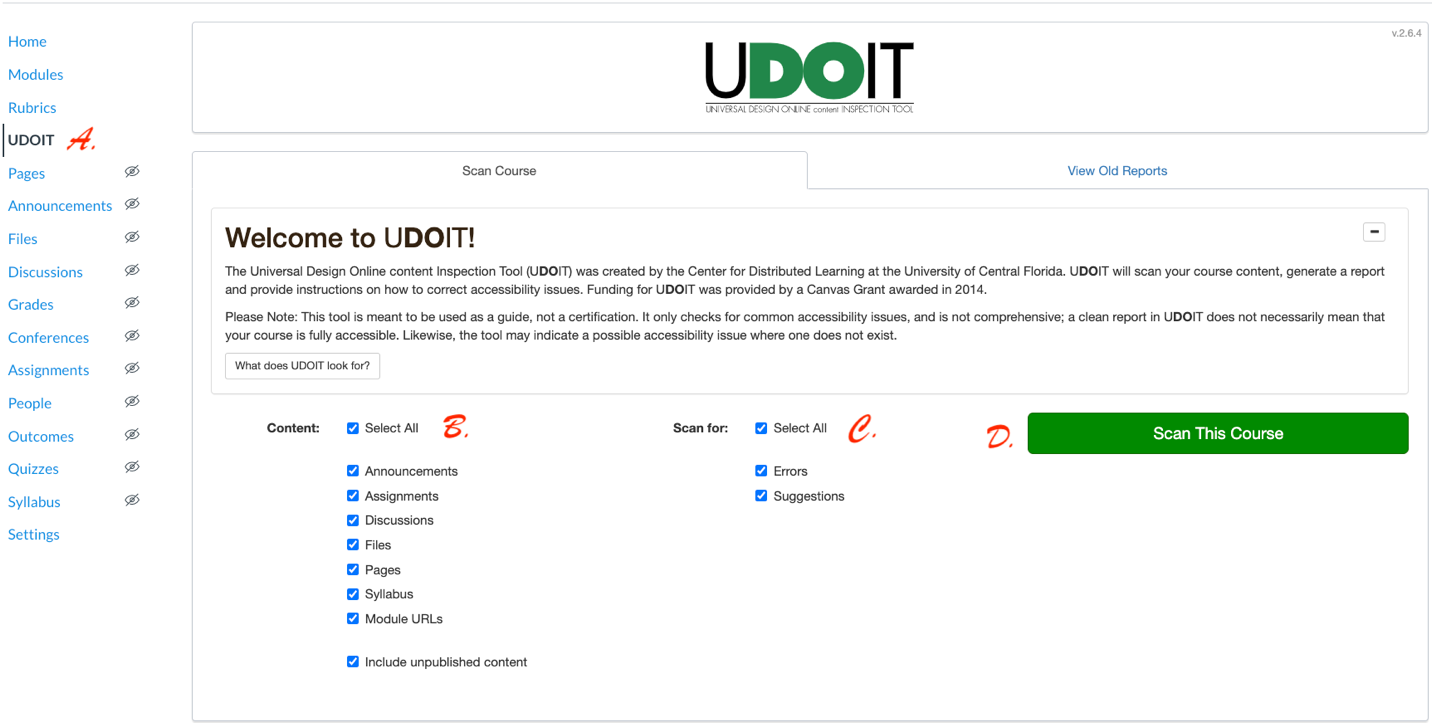 The resulting page outlines the errors versus suggestions. The elements associated with the errors and suggestions are under the “Summary” column and are linked. Click these for fixes.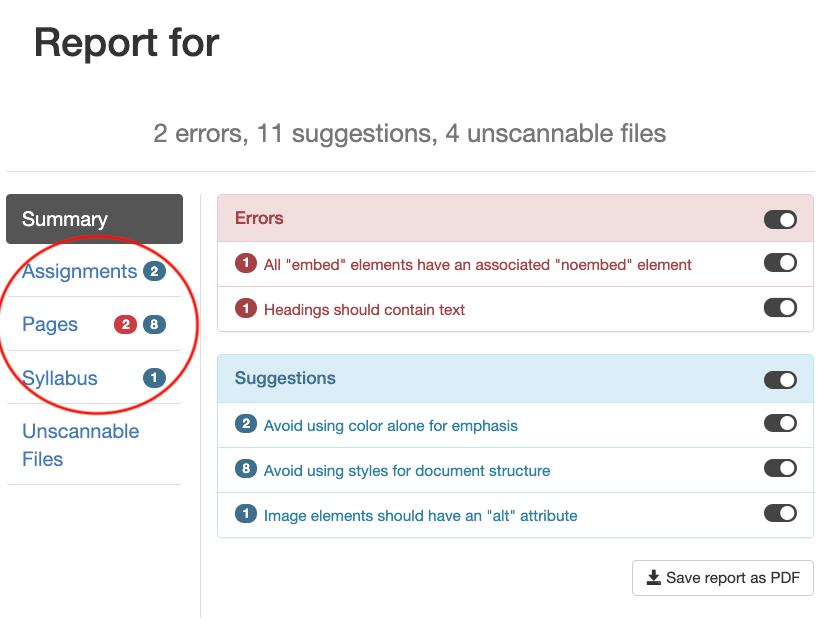 UDOIT not only identifies errors, but allows you to preview the problem and fix it on the same page. Find the line items in the list with a red error label.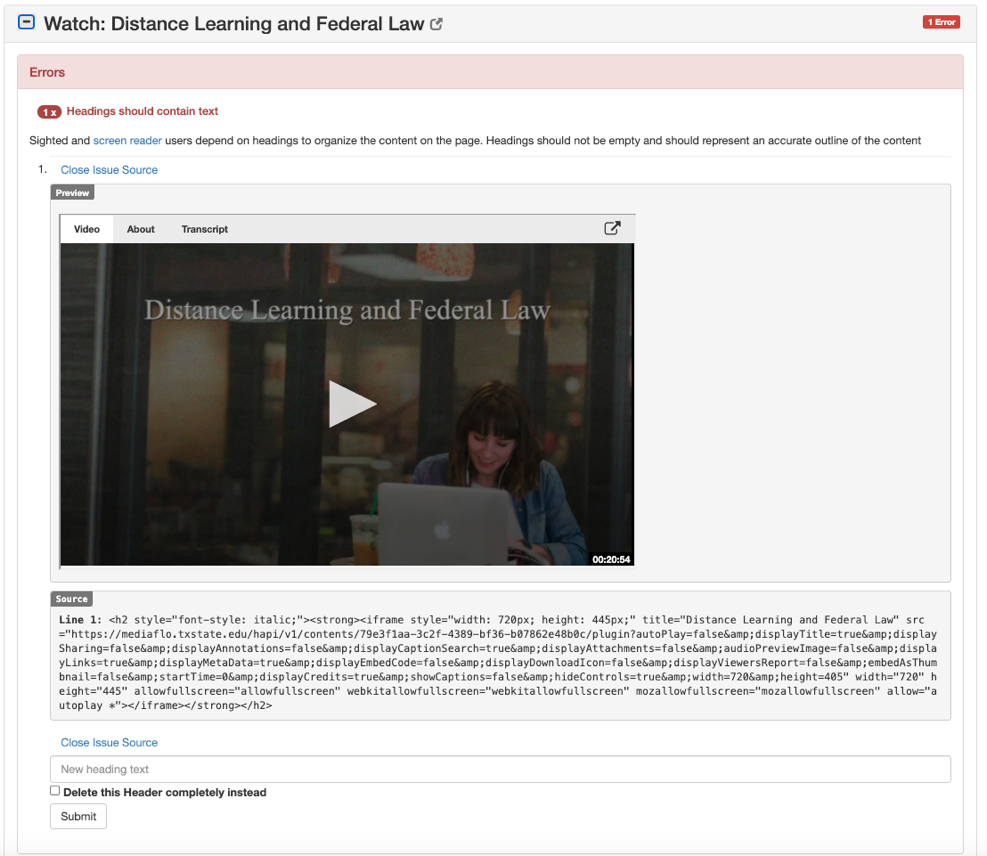 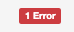 Click on the plus sign to the left of the line item title to expand the section for more information. 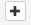 Click on: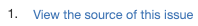 Fix the issue.Attend to the identified errors immediately. Then, follow-up with the suggestions.